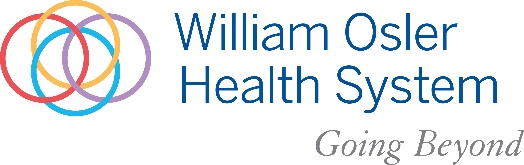 Research Ethics BoardWilliam Osler Health System2100 Bovaird Drive EastBrampton, ON L6R 3J7Phone: (905) 494-2120 ext.50448Fax: (905) 494-6562PROTOCOL DEVIATION FORMThe Osler Research Ethics Board serves as the Board of Record for Headwaters Health Care Centre and Home & Community Care Support Services Central West.Sites included in this review (PLEASE CHECK ALL THAT APPLY): William Osler Health System	  Headwaters (HHCC) 	  Home & Community Care Support Services CWSTUDY INFORMATIONTYPE OF PROTOCOL DEVIATIONPROTOCOL DEVIATION REPORTINGThis signature attests that the PI is aware of the deviation and its safety implications and has assessed the impact of the deviation on the study procedures:Principal Investigator:      	 	      		Print Name	Signature	Date (DD/MMM/YY)Name of Principal InvestigatorStudy Full Title:Sponsor:Osler REB#Changes to study proceduresEnrollment of a participant who did not meet the inclusion/exclusion criteriaOver-enrollment exceeding the number of participants approved by the REBDeviation on the consent form (i.e., missing documentation on the ICF, failure of obtain consent, used an unapproved or wrong consent form, etc.)Performance of a study procedure not approved by the REBDeviation on study procedure (i.e., failure to perform a study procedure that may affect patient safety, procedure or visit performed outside the time frame specified in the protocol, etc. Study drug or intervention errors (i.e., incorrect dosing)Potential breach of confidentiality (i.e., missing documents, digital security breach, misplace of USB, etc.)Date of Protocol Deviation: (DD/MMM/YY)Date Deviation Reported to REB:(DD/MMM/YY)Date Deviation Reported to Sponsor:(DD/MMM/YY)This report pertains to a single study subject? No	 Yes  N/AThis report pertains to more than one study subject? No	 Yes  N/AStudy Subject Number(s):Please provide description of the protocol deviation and attach relevant supporting documentation, including report filed with the study sponsor:Were study subject(s) adversely affected by the deviation? No	 YesIf Yes, please explain and submit a serious internal adverse event reporting form:      Were study subject(s) informed of the deviation? No	 Yes  If No, please explain:      How has this protocol deviation affected the safety/increased the risks to study subject(s) in the approved protocol?Please describe any corrective actions that will be taken to ensure similar deviations do not occur in the future:Is a CAPA attached to this submission No	 YesIn your opinion, does the deviation affect the integrity of the study data? No	 YesWill a protocol amendment be submitted? No	 Yes